ЕСЛИ ВЫ ПОПАЛИ В ГРОЗУ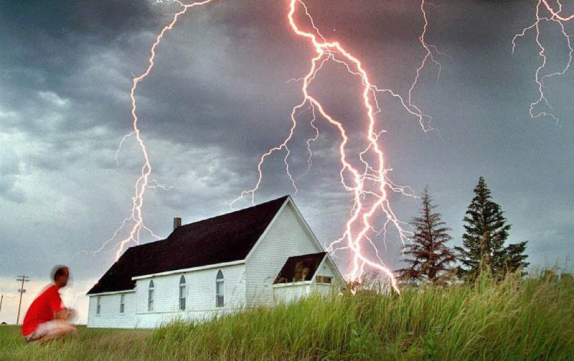 -    ветер не дает правильного представления о направлении движения грозы, грозы часто идут против ветра;- расстояние до грозы можно определить по времени между вспышкой молнии и раскатом грома (1 сек. - 300-400 м, 2 сек. - 600-800 м, 3 сек. - 1000 м);- непосредственно перед началом грозы обычно наступает безветрие или ветер меняет направление;- мокрая одежда и тело повышает опасность поражения молнией;- опасно располагать лагерь на выпуклых формах рельефа;- предпочтительно в лесу укрываться среди невысоких деревьев, в горах в 3-8 м от высокого "пальца" 10-15 м, на открытой местности - в сухой ямке, канаве;- песчаная и каменистая почва безопаснее глинистой;- признаками повышенной опасности являются: шевеление волос, жужжание металлических предметов, разряды на острых концах снаряжения, огни "святого Эльма" на мачтах судов.В ГРОЗУ ЗАПРЕЩЕНО- укрываться возле одиноких деревьев;- не рекомендуется при движении прислоняться к скалам и отвесным стенам;- останавливаться на опушке леса;- идти и останавливаться возле водоемов;- прятаться под скальным навесом;- бегать и суетиться;- передвигаться плотной группой;- находиться в мокрой одежде;- хранить металлические предметы в палатке.КАК ВЕСТИ СЕБЯ ПРИ ГРОЗЕЕсли вы попали в грозу, находясь в крупном городе среди высотных зданий, то вы имеете мало шансов быть поражёнными молнией, т.к. большинство домов имеют громоотводы, которые из-за меньшего сопротивления являются более привлекательными объектами для молнии.Если вы оказались за городом, то ни в коем случае не прячьтесь от дождя под одиноко стоящим деревом. Если вы всё же оказались на поле с таким деревом, то надо встать к нему лицом или спиной, в таком случае при возможном ударе молнии в дерево разность потенциалов между вашими ногами будет минимальна.Во время грозы опасно купаться в реке, т.к. вода является хорошим проводником тока. В ситуации надвигающейся грозы, и уж тем более во время её, опасно ходить с длинными предметами под линиями электропередач, особенно это касается графитовых удочек, причём для удара током непосредственный контакт с проводом не является обязательным - «пробой» может произойти и на расстоянии 1-2 м.При грозе желательно избавиться от металлических предметов, известны случаи удара молнии по находящейся в кармане связке ключей.